Форма титульного листаМИНИСТЕРСТВО ОБРАЗОВАНИЯ И НАУКИ РОССИЙСКОЙ ФЕДЕРАЦИИФЕДЕРАЛЬНОЕ ГОСУДАРСТВЕННОЕ БЮДЖЕТНОЕ ОБРАЗОВАТЕЛЬНОЕУЧРЕЖДЕНИЕ ВЫСШЕГО ОБРАЗОВАНИЯ«РОССИЙСКИЙ ГОСУДАРСТВЕННЫЙ ПЕДАГОГИЧЕСКИЙ 
УНИВЕРСИТЕТ им. А. И. ГЕРЦЕНА»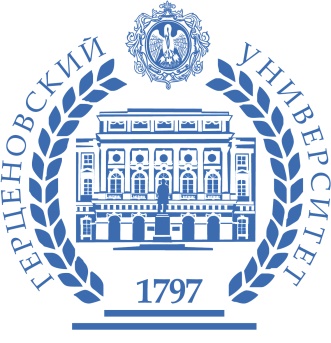 Направление подготовки 
__________________________________________________________________Основная профессиональная образовательная программа__________________________________________________________________                            ( профиль, магистерская программа, специализация) Выпускная квалификационная работа______________________________________________________________________________________________________________________________Обучающегося __курса Форма обученияФИОРуководитель ВКР:доктор экономических наук, профессорФИОРецензент:Кандидат педагогических наук, доцентФИОСанкт-Петербург - 2017